Кировская область, 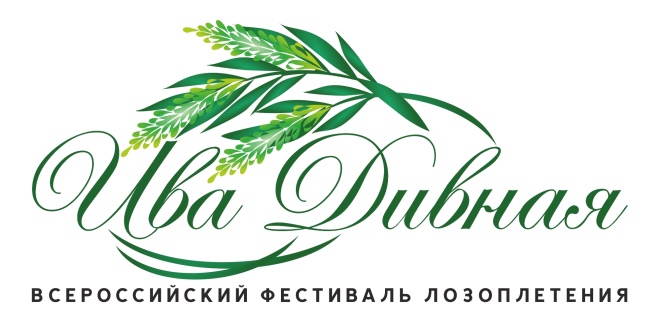 Кирово-Чепецкий р-н город Кирово-Чепецк, с привлечением представителей регионов РФ 08-10 июля 2022гЦель проекта:Сохранение единой культурной традиции российского  художественного промысла плетения из природных материаловОрганизаторы  и партнеры проекта: Ассоциация Народные художественные промыслы РоссииМинистерство образования Кировской областиМинистерство культуры Кировской областиМинистерство промышленности предпринимательства и торговли Кировской областиРегиональный кластер  АНО «Центр развития отдыха оздоровления и туризма»Администрация муниципального образования Город Кирово-Чепецк Кировской областиНП «Центр поддержки предпринимательства  и народных художественных промыслов»  Порядок проведения  и описание  Фестиваля:Народные художественные промыслы являются уникальным пластом отечественной культуры, сохранение которого  напрямую связано с укреплением  российской  национальной идентичности. В широкой палитре народных  промыслов России художественное плетение из лозы  сегодня упоминается крайне редко.  А между тем этот вид самобытного народного искусства когда-то был одним из самых распространенных. В каждом регионе существует   собственная традиция  творческой деятельности в корзиночном промысле, однако единая  культурная   концепция  русского художественного лозоплетения  постепенно утрачивается и это обедняет наш общий культурно-исторический ландшафт. Специальных работ,  дающих комплексное изучение по этому виду промысла, в контексте  специфических художественных его направлений, не имеется. В силу того что плетеные предметы всегда активно использовались в обиходе человека, даже в музейных коллекциях сегодня очень мало по-настоящему информативных  и сохранных экспонатов. Практически нет экспертов,  аттестованных по данному виду народного искусства. Серьезные трудности   в работе испытывают  и индивидуальные мастера корзиночного промысла: активный ввоз в страну дешевых, плетеных из травы поделок из Азии практически уничтожили в глазах российского потребителя понимание ценности традиционного промысла, его художественно-стилевых особенностей. Проведение Всероссийского фестиваля лозоплетения "ИВА дивная" имеет целью стать специализированным профессиональным мероприятием, объединяющим художников, мастеров, представителей отрасли НХП и учреждений культуры.  Незаслуженно забытый корзиночный промысел нуждается в собственном событийном мероприятии для сохранения живой мастеровой традиции. Существующая практика работы оставшихся немногочисленных предприятий корзиночного промысла в России, в силу объективных экономических причин, не  в полной мере обеспечивает  преемственности художественного мастерства и сохранения стабильных творческих коллективов. При этом, возможности применения изделий корзиночного промысла в повседневной жизни человека широки и разнообразны, а творческие профессии, связанные с этим видом деятельности, по-прежнему востребованы и актуальны. В отсутствие отраслевой профессиональной инфраструктуры для данной сферы, Фестиваль пока единственный доступный формат взаимодействия представителей органов власти, творческой интеллигенции, мастеров, художников, производителей,  потребителей и представителей индустрии туризма.Место проведения фестиваля неслучайно: город Кирово-Чепецк с давних пор является местом традиционного бытования промысла художественного плетения из лозы, а традиционная технология,  применяемая в производстве местных  изделий,   признана объектом нематериального культурного наследия Кировской области.  Десятки лет на территории города работали предприятия лозоплетения, а профессия «изготовитель художественных изделий из лозы»  всегда в перечне вакансий на рынке труда территории. Народные художественные промыслы  очень своеобразная отрасль материального производства. Они нуждаются в постоянной актуализации, должны быть встроены в контекст современной жизни человека. Поиск новых форм и смыслов через проведение профессиональных конкурсов - это еще и начало движения в сторону создания креативной, творческой индустрии, условий для роста социально-экономической базы всех участников проекта.Фестиваль нужен  для стимулирования интереса к ручному творческому труду молодежи и жителей территории, крайне важен  для становления сотрудничества, культурных и дружеских связей между регионами.КОНКУРС В рамках фестиваля планируется собрать лучших мастеров корзиночного дела со всей России и провести интерактивный творческий конкурс мастерства с награждением победителей. Создание творческих работ будет происходить на специальной площадке, одновременно всеми участниками, непосредственно в присутствии  зрителей и жюри. Победители Конкурса (1, 2, 3 призовые места) будут награждены со сцены почетными грамотами и ценными подарками. По окончании фестиваля, все изделия будут переданы на постоянное экспонирование в учреждения культуры города и области. Также, во время работы Фестиваля, в  краеведческом музее города будет организована выставка работ корзиночного промысла.     Команда проекта в первую очередь ставит своей задачей работу с молодежной аудиторией, чтобы ребята лучше знали и понимали традиции своей народной культуры, гордились  историей места,  в котором живут. ДП может включать в себя также  творческий семинар по обмену опытом, биржу контактов между производителями и бизнесом с целью экономического сотрудничества, между мастерами и дизайнерами с целью создания новой креативной продукции.ЯРМАРКА И КУЛЬТУРНО-РАЗВЛЕКАТЕЛЬНАЯ ПРОГРАММА     В развитие межмуниципального  и межрегионального сотрудничества планируется обеспечить культурную  программу фестиваля выступлением фольклорных коллективов Кирово-Чепецкого района, Кировской области, а также  соседних республик Коми, Татарстан, Марий-Эл, Чувашии, Удмуртии.     Непосредственно в проекте, во время проведения Конкурса и  Деловой программы будет проводиться  Ярмарка народных художественных промыслов и мастеров декоративно-прикладного искусства, игровые и зрелищные мероприятия от участников туристического кластера Кировской области.  Качественные результаты работы Фестиваля:По итогам работы Фестиваля состоится торжественная передача на хранение в фонды музейных учреждений города и области конкурсных.  Это крайне важно для сбережения и пополнения коллекции лучших образцов изделий корзиночного промысла, для ознакомления и просвещения широкой аудитории с художественно-стилевыми особенностями различных региональных школ плетения.Мероприятие позволит привлечь к сотрудничеству большое субъектов туристической отрасли, заложить основу для развития предпринимательской инициативы в промысле,  создать благоприятные условия для развития культурно-экономического  потенциала территории,  повысить узнаваемость и популярность  муниципального образования.